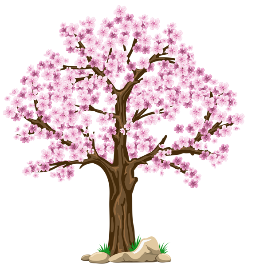 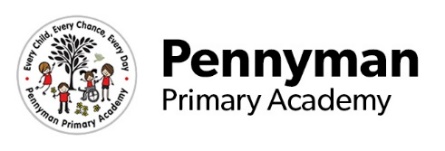                      Welcome to our spring newsletter!We want to share with you some of the fantastic things we will be getting up to in Dahl Class in the academy this term.Dahl Class EnglishWe are so proud of our writers and what they have written so far, this academic year.  We begin the new year with a piece of non-fiction writing – a letter to persuade.  We will be trying to persuade the classes in the school to save energy!  After this, we will be writing a legend, using a traditional Mayan tale to inspire us.  The second half term we will write another story and then complete a recount.  We will continue to focus on the basics, such as grammar, and presentation. Dahl Class MathsThe children continue to make good progress in Maths and we know how much they love this subject. Mental and oral maths will continue with our fluency-5 every morning, in addition to Times Tables Rockstar’s, which they all really enjoy.  Our topics in Maths this term include place value, calculations (addition, subtraction, multiplication and division), statistics, fractions, geometry and measuring.  Dahl Class ScienceOur topic is Electricity for this term.  We will be learning how to build electrical circuits, and what happens when we add bulbs and buzzers to the circuits.  We will learn what scientific symbols are used to represent components of a circuit too.  We are looking forward to some very exciting Science experiments!Dahl Class Wider CurriculumSo much to fit into our afternoons this term!  We have History, where we are learning about the Mayan empire; Geography, where we will be finding out about North and South America; Humanism is our topic for RE, plus there’s PHSE/ART/Computing and DT to fit in too!  We are going to have so much fun learning about Andy Warhol, and then making our own pencil cases!Dahl Class HomeworkSpelling homework is given every Friday, to be completed for the following Friday, where we have a spelling test to ensure that spellings have been learned.  We have high expectations on reading in our class, and want our children to have read to an adult at home at least 4 times a week.  Please can you ensure you question your child about what they’ve read, it’s not just a tick box to fill in – we need to know that they have understood what they’ve read, and have enjoyed the experience of reading to you – they’re amazing little readers!Dahl Class Other informationPE is on every Tuesday morning.  Children are expected to have their PE kit with them each week.  If it’s easier, please feel free to leave kits at school – but the expectation is that every child has their PE kit for every PE lesson.  Library session is on a Wednesday afternoon.  Please remember to return your child’s library book ready to borrow another one.  We look forward to working with you this term, to help your child learn to the best of their ability.  As always, any questions, queries or concerns, just contact us at school.